Kryptering- Spillekort og spilleplade 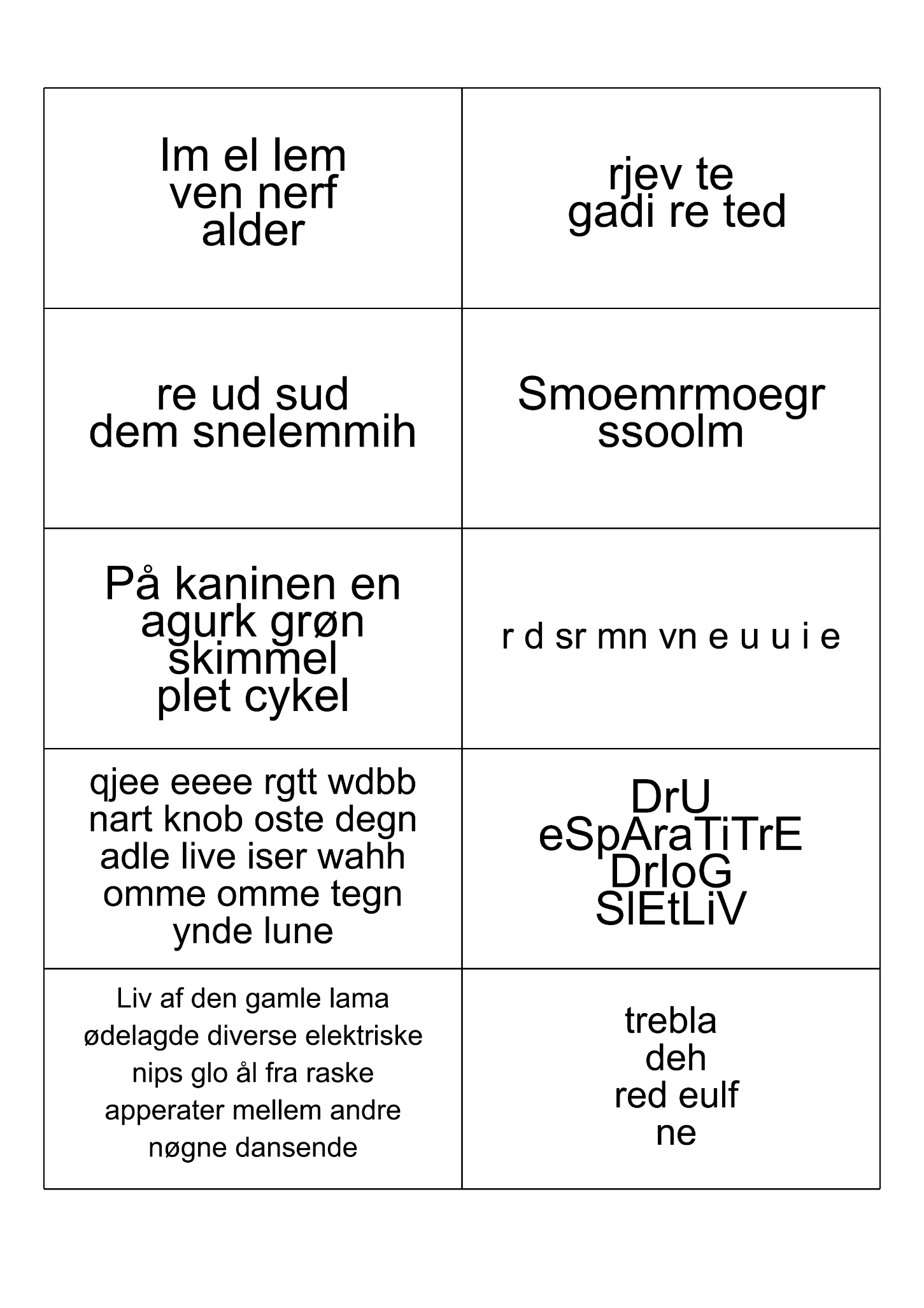 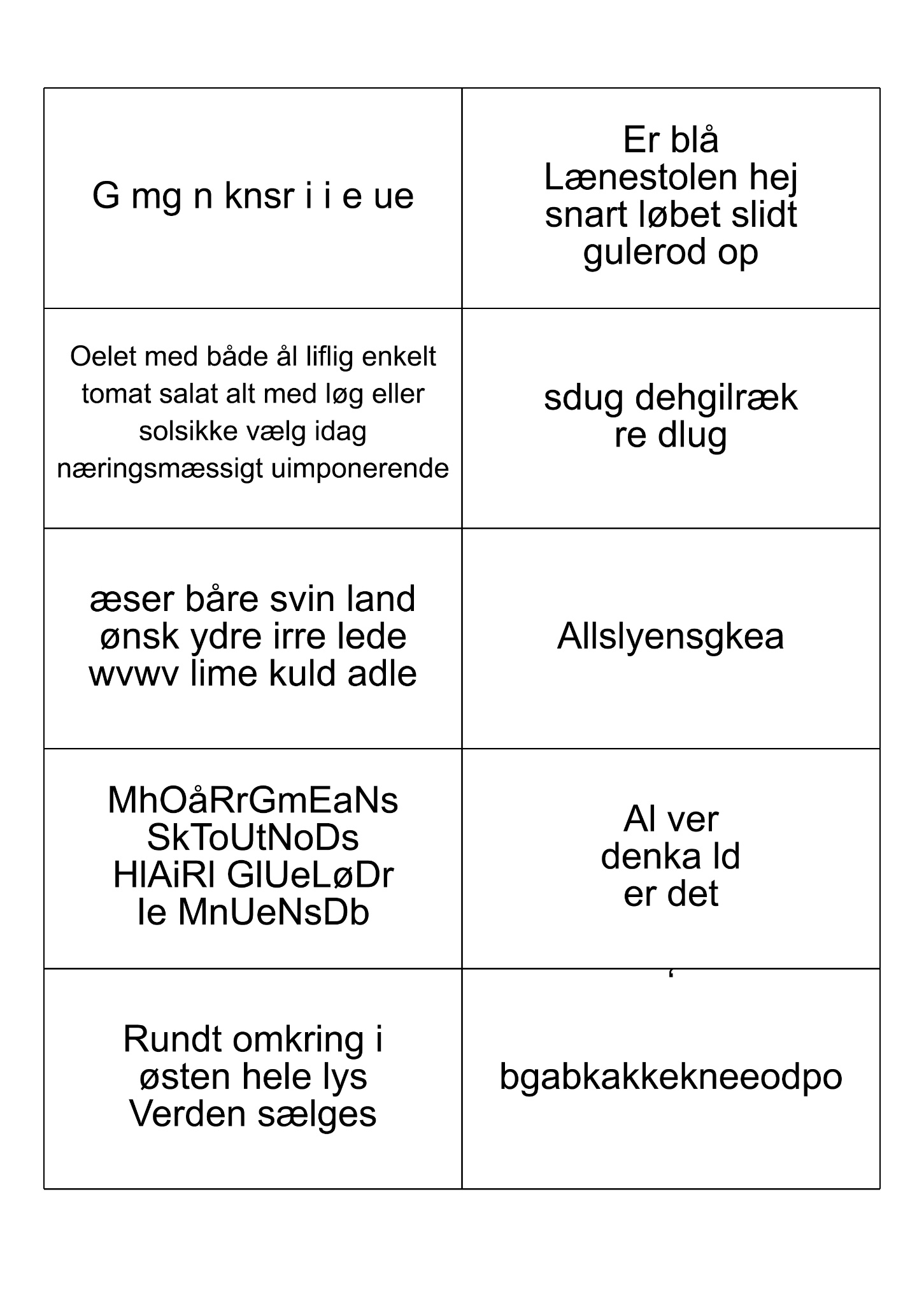 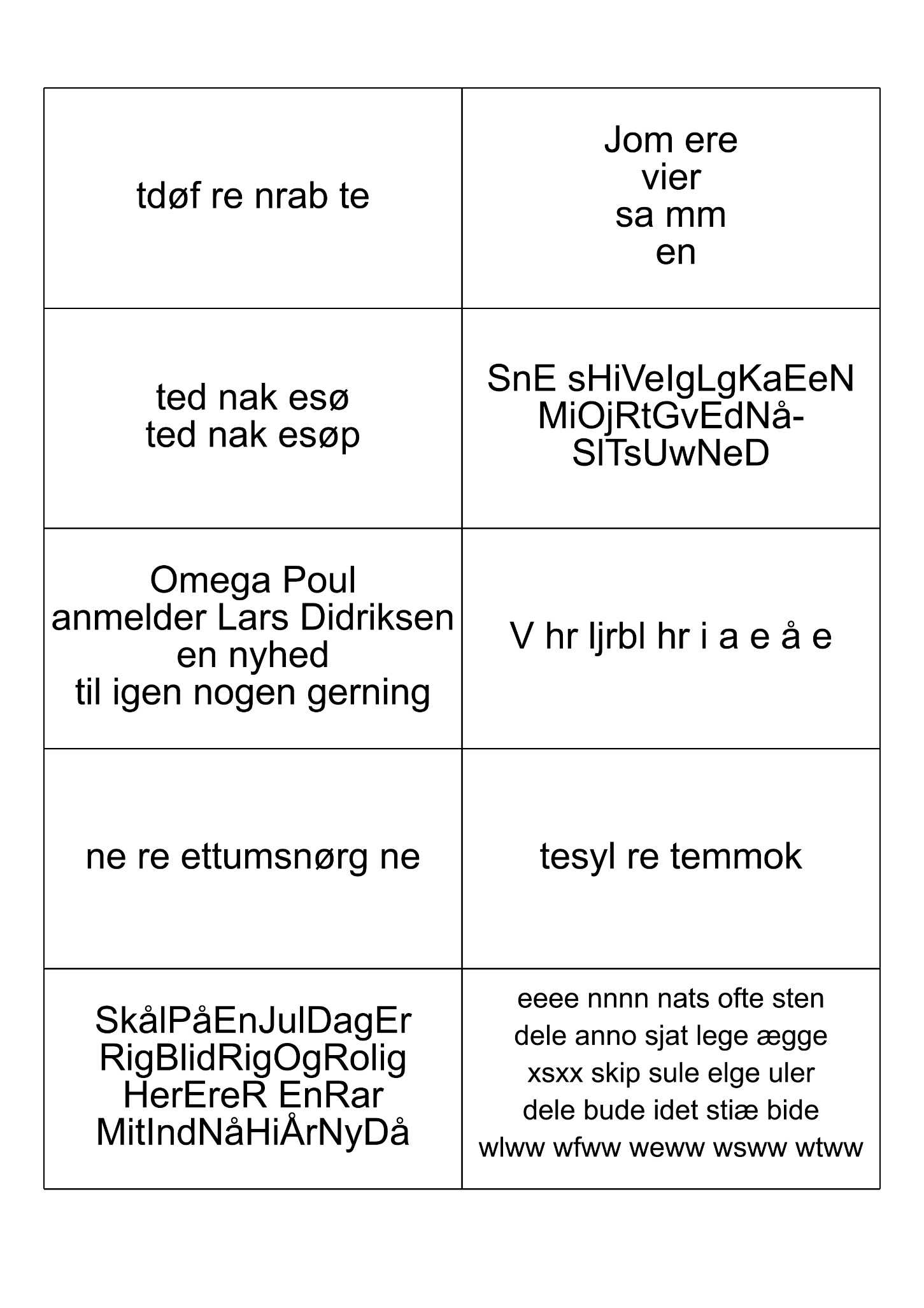 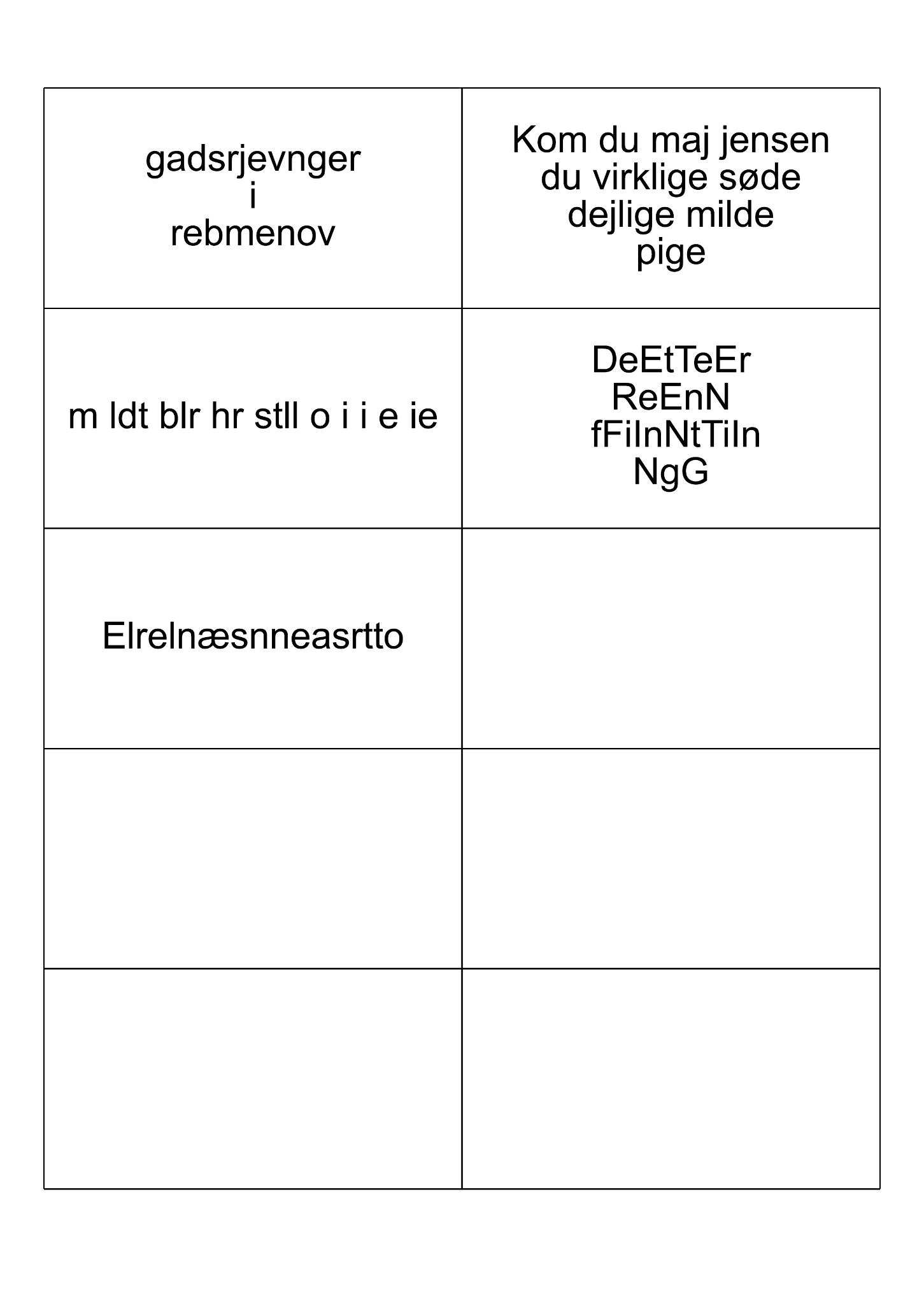 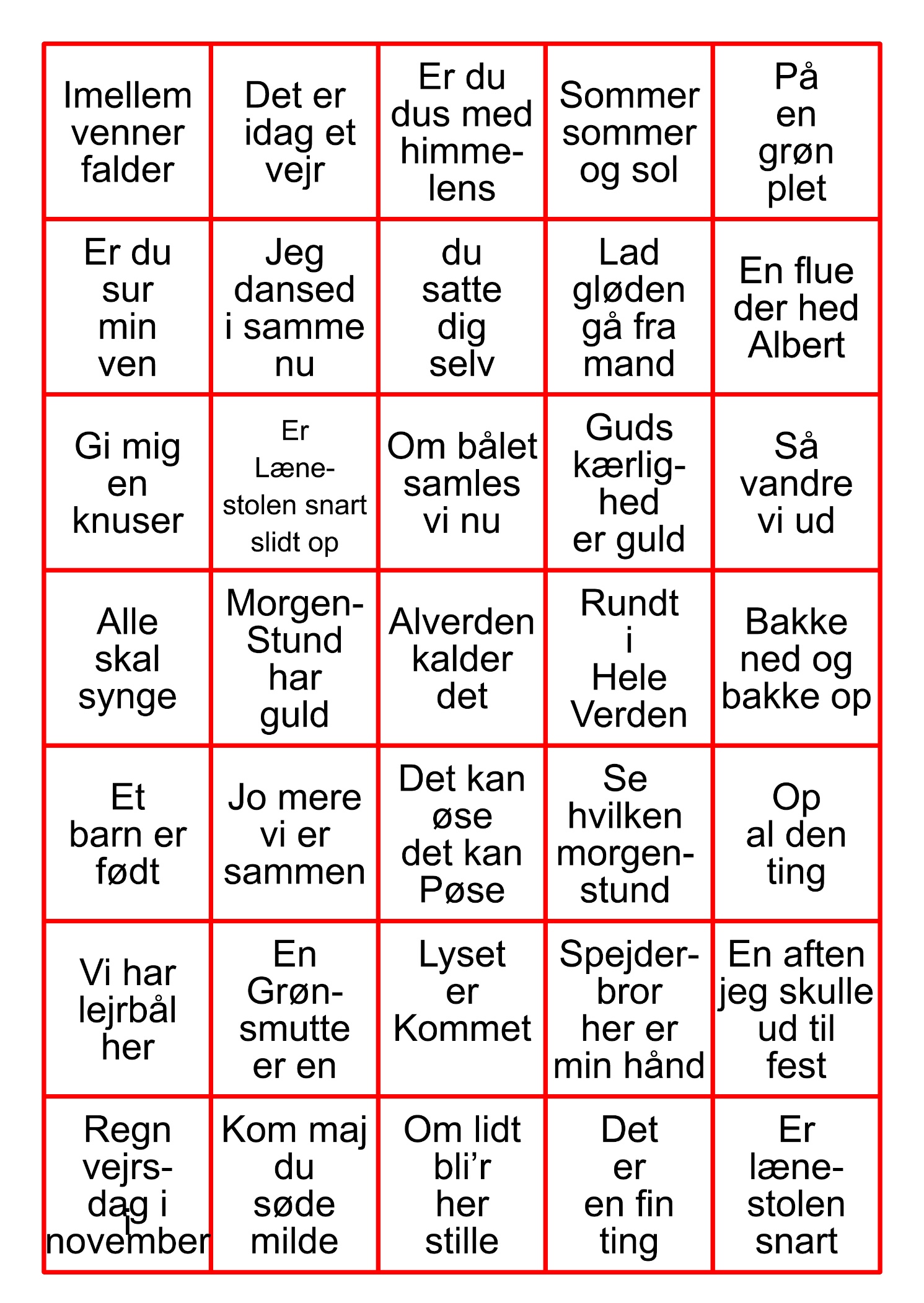 